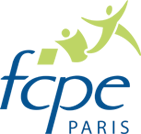 Ecole élémentaire27 rue Olivier de Serres 75015 ParisParis, le 15 octobre 2020Madame, Monsieur,  La classe de CE2 B de l’école élémentaire du 27 rue Olivier de Serres est actuellement prise en charge par deux enseignantes effectuant chacune un mi-temps:  Mme Deschamps (les jeudis, vendredis et un mercredi sur 2) et Mme Bruneau, remplaçante de Mme Dinouard, en arrêt maladie depuis septembre et jusqu’aux vacances de la Toussaint (les lundis, mardis et un mercredi sur deux). Ces deux professeures des écoles forment un binôme dynamique et apprécié car elles communiquent efficacement entre elles et avec les parents. Elles ont réparti les matières d’une façon intelligible pour les enfants et leurs méthodes de travail sont suffisamment harmonieuses pour que la semaine s’articule avec cohérence malgré cette organisation inhabituelle.C’est donc avec sérénité que les parents et les enfants ont abordé cette année de CE2, et ce, malgré la situation sanitaire et l’absence de l’enseignante titulaire, Mme Dinouard. Dans l’hypothèse où l’arrêt maladie de Mme Dinouard était reconduit après les vacances de la Toussaint, nous, représentants élus des parents d’élèves et parents des élèves de CE2b, espérons que Mme Bruneau poursuivrait son remplacement.Cette stabilité pédagogique nous semble essentielle pour les enfants dans le contexte actuel. En effet, les enfants ont vécu l'année dernière une période extrêmement difficile et cette nouvelle année scolaire se passe également dans des conditions très particulières. En outre, ils ont déjà vécu un remplacement d'enseignante dès le début de l'année. Enfin, les parents ont également besoin de repères stables pour accompagner au mieux leurs enfants dans ce retour à l’école.Dans l'attente, veuillez agrée Madame, Monsieur, l'expression de nos sentiments distingués. Signataires : Liste des parents d’élèves élus de la FCPEListe des parents d’élèves élus de la liste d’Alexandra MielleParents de la classe de CE2 B (liste disponible sur demande)